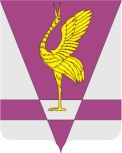 Руководствуясь Законом Красноярского края от 27.12.2005 № 17-4354 «О Реестре должностей муниципальной службы», в соответствии со статьей 23 Устава Ужурского района, Ужурский районный Совет депутатов РЕШИЛ:1. Внести изменения в приложение к решению Ужурского районного Совета депутатов от 10.06.2010 № 4-24р «О перечне должностей муниципальной службы в органах местного самоуправления Ужурского района»:1.1. Таблицу раздела 1 «Перечень должностей муниципальной службы в аппарате Ужурского районного Совета депутатов» читать в следующей редакции:2. Настоящее решение вступает в силу в день, следующий за днем его официального опубликования в газете «Сибирский хлебороб».КРАСНОЯРСКИЙ КРАЙУЖУРСКИЙ РАЙОННЫЙ СОВЕТДЕПУТАТОВРЕШЕНИЕКРАСНОЯРСКИЙ КРАЙУЖУРСКИЙ РАЙОННЫЙ СОВЕТДЕПУТАТОВРЕШЕНИЕКРАСНОЯРСКИЙ КРАЙУЖУРСКИЙ РАЙОННЫЙ СОВЕТДЕПУТАТОВРЕШЕНИЕ00.10.2023г. Ужур№ 00-000рО внесении изменений в решение Ужурского районного Совета депутатов от 10.06.2010 № 4-24р «О перечне должностей муниципальной службы в органах местного самоуправления Ужурского района»О внесении изменений в решение Ужурского районного Совета депутатов от 10.06.2010 № 4-24р «О перечне должностей муниципальной службы в органах местного самоуправления Ужурского района»О внесении изменений в решение Ужурского районного Совета депутатов от 10.06.2010 № 4-24р «О перечне должностей муниципальной службы в органах местного самоуправления Ужурского района»Категория должностиГруппа должностиНаименование должности в аппарате Ужурского районного Совета депутатовНаименование должности в соответствии с Реестром должностей муниципальной службы, утвержденным Законом Красноярского края от 27.12.2005 № 17-4354СпециалистыВедущаяКонсультантКонсультантСпециалистыСтаршаяВедущий специалистВедущий специалистПредседатель Ужурского районного Совета депутатов _______________ (А.С.Агламзянов)Глава Ужурского района _______________ (К.Н. Зарецкий)